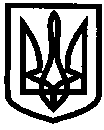 УКРАЇНАУПРАВЛІННЯ ОСВІТИІЗЮМСЬКОЇ МІСЬКОЇ РАДИХАРКІВСЬКОЇ ОБЛАСТІНАКАЗ27.02.2018	№ 93Відповідно до плану роботи управління освіти Ізюмської міської ради Харківської області на 2018 рік  та з метою пошуку і підтримки обдарованих дітей, збереження та популяризації  науково-технічної творчості, авіамодельного спорту в місті 24 лютого 2018 року в приміщенні Ізюмської дитячо-юнацької спортивної школи ім. В.В.Ткаченка (вул.Замостянська, 31) були проведені змагання по запуску моделей планерів F1N у закритому приміщенні. В змаганнях взяли участь 6 команд ЗЗСО та ЗПО: Ізюмської гімназії №3, ІЗОШ І-ІІІ ступенів №4, ІЗОШ І-ІІІ ступенів №6, ІЗОШ І-ІІІ ступенів №11, ІЗОШ І-ІІІ ступенів №12, ІЦДЮТ. Відповідно до рішення журі конкурсу,НАКАЗУЮ:1.Нагородити грамотами управління освіти Ізюмської міської ради Харківської області в особистому заліку (молодша вікова група):І місце - Ромашова Івана вихованця гуртка «Авіамоделювання» ІЦДЮТ,ІІ місце - Бондаренко Микиту учня ІЗОШ І-ІІІ ступенів №11,ІІІ місце - Ляхова Олега учня ІЗОШ І-ІІІ ступенів №4;в особистому заліку (старша вікова група):І місце - Дашко Івана учня ІЗОШ І-ІІІ ступенів №6,ІІ місце - Яценко Ігоря учня ІЗОШ І-ІІІ ступенів №4,ІІІ місце - Чухлеб Олександра вихованця гуртка «Авіамоделювання» ІЦДЮТ;2.Нагородити грамотами управління освіти Ізюмської міської ради Харківської області в командному заліку:І місце -команду вихованців гуртка «Авіамоделювання» ІЦДЮТ,ІІ місце- команду учнів ІЗОШ І-ІІІ ступенів №6,ІІІ місце - команду учнів ІЗОШ І-ІІІ ступенів №4.3. Визнати на високому рівні організацію та створені умови для проведення змагань головою журі змагань керівником гуртків «Авіамоделювання», «Конструювання повітряних зміїв» Ізюмського центру дитячої та юнацької творчості Ізюмської міської ради Харківської області Мараховським К.В.4. Головному спеціалісту відділу змісту та якості освіти Філоновій Н.О. підготувати та розмістити на сайті управління освіти інформацію про результати змагань.5. Контроль за виконанням наказу покласти на начальника відділу змісту та якості освіти Васько Н.О.Заступник начальника управління освіти				О.В.БезкоровайнийФілоноваПро підсумки проведення відкритих змагань по запуску моделей планерів F1N у закритому приміщенні